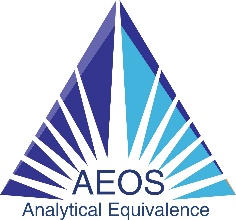 SCHEDA D’ISCRIZIONE “ANALYTICA 2019”21-22 Marzo 2019UNA Hotel - RomaCognome...................................……………...............Nome.........................................................Indirizzo.......... ...............................................…………….............................................................CAP...................................Città.............……………...............................................Prov...............Tel.......................... Fax....................    e-mail …………………...................…….............................Ente di appartenenza..............................................……………...................................................Dati per la fatturazione………………………………………………………………………………………………………..Partecipazione a: 		Invio  Iscrizione entro il 15.02.2019                            partecipazione  gratuita             Iscrizione dopo il 15.02.2019  75,00 €                                                                              Partecipazione alla visita guidata a Palazzo Colonna + Cena 50,00€                             Il modulo iscrizione deve essere inviato entro il 10 Marzo 2019	Data___________________	                           		Firma_______________________Il modulo, compilato e firmato, va inviato entro e non oltre il 10 Marzo 2018 per posta elettronica a sil.orlandini@outlook.itE’ possibile effettuare il in sede congressuale Silvia OrlandiniIBAN:  IT09H0100549631000000011177